ОБЩИЕ ПОЛОЖЕНИЯ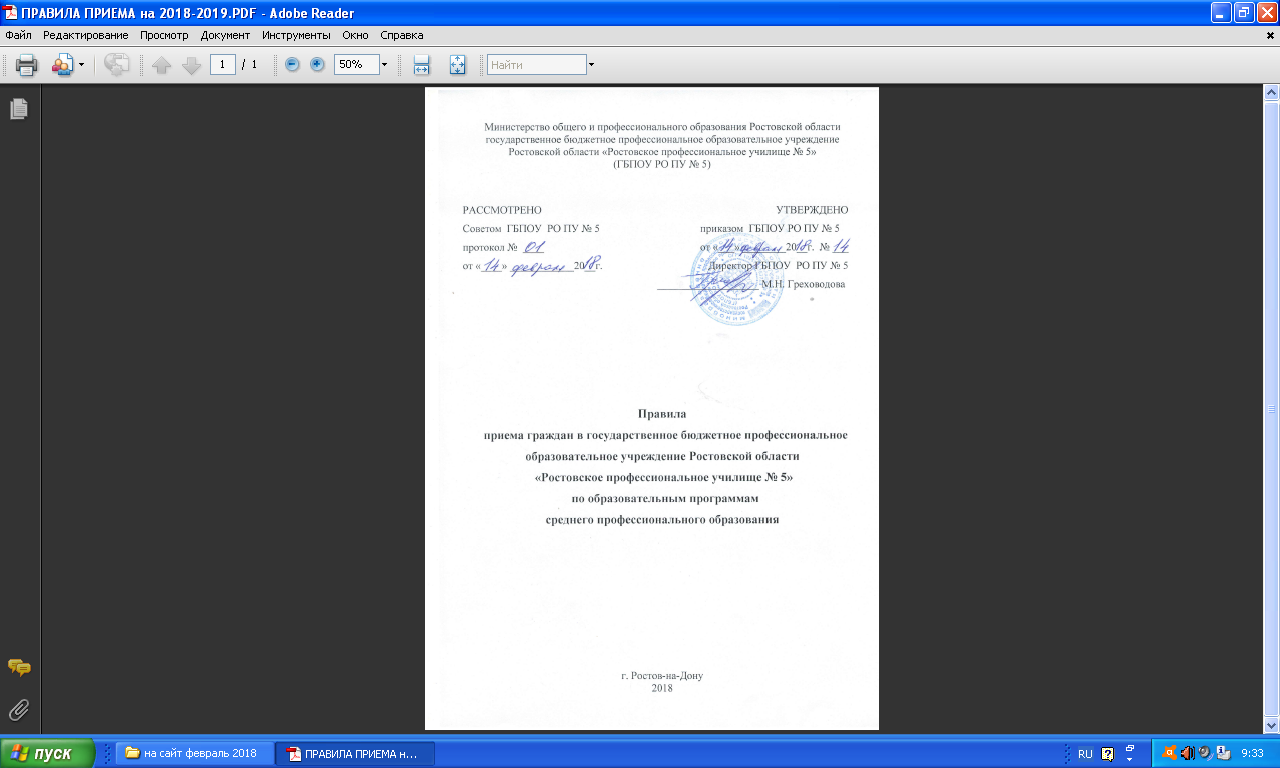 1.1. Настоящие Правила приема граждан на обучение по образовательным программам среднего профессионального образования на 2018/2019 учебный годразработаны  в соответствии с Федеральным законом от 29.12.2012 № 273-ФЗ «Об образовании в Российской Федерации», Порядком приема на обучение по образовательным программам среднего профессионального образования   от 23 января 2014 г. № 36.1.2. Настоящие Правила приема граждан на обучение по образовательным программам среднего профессионального образования на 2018/2019 учебный год (далее – Правила приема)  регламентирует прием граждан Российской Федерации, иностранных граждан, лиц без гражданства, в том числе соотечественников, проживающих за рубежом (далее - граждане, лица, поступающие), на обучение по образовательным программам среднего профессионального образования: основным  профессиональным  образовательным  программам - программам подготовки квалифицированных рабочих, служащих (далее - образовательные программы) в государственное бюджетное профессиональное образовательное учреждение Ростовской области «Ростовское профессиональное училище № 5» (далее – Училище), за счет бюджета Ростовской области, по договорам об образовании, заключаемым при приеме на обучение за счет средств физических и (или) юридических лиц (далее - договор об оказании платных образовательных услуг).1.3.Училище объявляет приём на основании лицензии, выданной Региональной службой по надзору и контролю в сфере образования Ростовской области на ведение образовательной деятельности на уровне среднего профессионального образования, Серия 61Л01 № 0003426 от 17 сентября 2015 года,  и свидетельства о государственной аккредитации, выданного Региональной службой по надзору и контролю в сфере образования Ростовской области, Серия 61А01 № 0002423 от 28 января  2016 года.1.4. Перечень профессий, на которые Училище объявляет прием в соответствии с лицензией на право ведения образовательной деятельности по очной форме обучения на базе основного общего образования: 13.01.10 Электромонтер по ремонту и обслуживанию электрооборудования (по отраслям), 15.01.30 Слесарь , 43.01.02 Парикмахер, 43.01.09 Повар, кондитер.1.5. Прием иностранных граждан на обучение в Училище  осуществляется за счет бюджетных ассигнований федерального бюджета, бюджета Ростовской области в соответствии с международными договорами Российской Федерации, федеральными законами или установленной Правительством Российской Федерации квотой на образование иностранных граждан в Российской Федерации, а также по договорам об оказании платных образовательных услуг.1.6. Прием граждан на обучение по образовательным программам  проводится на первый курс  по личным заявлениям граждан, имеющим основное общее  образование  без вступительных испытаний.      1.7. Прием на обучение по образовательным программам за счет  бюджета Ростовской области  является общедоступным.      1.8. Училище  осуществляет передачу, обработку и предоставление полученных в связи с приемом в Училище  персональных данных поступающих в соответствии с требованиями законодательства Российской Федерации в области персональных данных.     1.9. При приеме Училище обеспечивает соблюдение прав граждан на образование, установленных законодательством Российской Федерации.    1.10. Условиями приема гарантируется соблюдение права граждан на образование и зачисление.    1.11. Количество мест для приема граждан  за счет бюджета Ростовской области, определяется контрольными цифрами, установленными приказом  Министерства общего и профессионального  образования Ростовской области.    1.12.Училище  вправе осуществлять в соответствии с законодательством Российской Федерации в области образования прием граждан сверх установленных бюджетных мест для обучения на основе договоров с оплатой стоимости обучения. Условия и правила приема в Училище  доводятся до сведения поступающих не позднее, чем за месяц до начала приема документов.    1.13. Для организации приема граждан приказом директора Училища создается приемная комиссия Училища. Председателем приемной комиссии Училища  является директор Училища.Полномочия приемной комиссии Училища  в вопросах организации приема определяются Училищем.Училище обеспечивает гласность и открытость работы приемной комиссии Училища.   1.14. Сроки приема заявлений и зачисления определяются Правилами приема, утвержденными приказом директораУчилища.2.  ПРИЕМ ДОКУМЕНТОВ2.1. Организация приема граждан в Училище  по образовательным программам осуществляется приемной комиссией Училища.2.2. Работу приемной комиссии Училища  и делопроизводство, а также личный прием поступающих и их родителей (законных представителей) организует ответственный секретарь, который назначается приказом  директора Училища. 2.3. Приемная комиссия осуществляет контроль  достоверности сведений в документах об образовании, а также имеет право осуществлять проверку других документов, представляемых поступающим.2.4. С целью подтверждения достоверности документов, представляемых поступающими, приемная комиссия Училища вправе обращаться в соответствующие государственные (муниципальные) органы и организации.2.5. С целью ознакомления поступающего и/или его родителей (законных представителей) с Уставом Училища, лицензией на право ведения образовательной деятельности, со свидетельством о государственной аккредитации Училища по каждой из профессий, дающим право на выдачу документа  об образовании, и другими документами, регламентирующими организацию образовательного процесса и работу приемной комиссии, Училище  размещает указанные документы на официальном сайте Училища  www.uchs.ru, и настенде Училища  по адресу: г. Ростов-на-Дону, ул. Малиновского, 5 в/169, 1 этаж.2.6. В период приема документов приемная комиссия Училища  ежедневно информирует о количестве поданных заявлений по каждой профессии, организует функционирование  телефонной  линии (тел. 863 310 91 97) для ответов на все вопросы поступающих и/или его родителей (законных представителей).2.7. Прием документов в Училище по образовательным программам   очной формы обучения  начинается не позднее 20 июня 2018 года, и  осуществляется до 15августа2018 года, а при наличии свободных мест в  Училище  прием документов продлевается до 01 декабря 2018 года.2.8. При подаче заявления (на русском языке) о приеме в Училище поступающий предъявляет следующие документы:2.8.1. Граждане Российской Федерации:- оригинал или ксерокопию документов, удостоверяющих его личность, гражданство;- оригинал или ксерокопию документа об образовании и (или) документа об образовании и о квалификации;- 4 фотографии.2.8.2. Иностранные граждане, лица без гражданства, в том числе соотечественники, проживающие за рубежом:- копию документа, удостоверяющего личность поступающего, либо документ, удостоверяющий личность иностранного гражданина в Российской Федерации, в соответствии со статьей 10 Федерального закона от 25 июля 2002 г. N 115-ФЗ "О правовом положении иностранных граждан в Российской Федерации";- оригинал документа (документов) иностранного государства об образовании и (или) документа об образовании и о квалификации (далее – документ иностранного государства об образовании), если удостоверяемое указанным документом образование признается в Российской Федерации на уровне соответствующего образования в соответствии со статьей 107 Федерального закона (в случае, установленном Федеральным законом, - также свидетельство о признании иностранного образования);- заверенный в установленном порядке перевод на русский язык документа иностранного государства об образовании и приложения к нему (если последнее предусмотрено законодательством государства, в котором выдан такой документ);- копии документов или иных доказательств, подтверждающих принадлежность соотечественника, проживающего за рубежом, к группам, предусмотренным статьей 17 Федерального закона от 24 мая 1999 г. N 99-ФЗ "О государственной политике Российской Федерации в отношении соотечественников за рубежом";- 4 фотографии.Фамилия, имя и отчество (последнее - при наличии) поступающего, указанные в переводах поданных документов, должны соответствовать фамилии, имени и отчеству (последнее - при наличии), указанным в документе, удостоверяющем личность иностранного гражданина в Российской Федерации.2.9. В заявлении поступающим указываются следующие обязательные сведения:- фамилия, имя и отчество (последнее - при наличии);- дата рождения;- реквизиты документа, удостоверяющего его личность, когда и кем выдан;- сведения о предыдущем уровне образования и документе об образовании и (или) документе  об образовании и о квалификации, его подтверждающем;- профессию, для обучения по которой он планирует поступать в Училище, с указанием условий обучения и формы получения образования (в рамках контрольных цифр приема, мест по договорам об оказании платных образовательных услуг).В заявлении также фиксируется факт ознакомления (в том числе через информационные системы общего пользования) с копиями лицензии на осуществление образовательной деятельности, свидетельства о государственной аккредитации образовательной деятельности по образовательным программам и приложения к ним или отсутствия копии указанного свидетельства. Факт ознакомления заверяется личной подписью поступающего.Подписью поступающего заверяется также следующее:- получение среднего профессионального образования впервые;- ознакомление (в том числе через информационные системы общего пользования) с датой предоставления оригинала документа об образовании и (или)  документа об образовании  и о квалификации.В случае представления поступающим заявления, содержащего не все сведения, предусмотренные настоящим пунктом, и (или) сведения, не соответствующие действительности, Училище  возвращает документы поступающему.   2.10. При подаче заявления о приеме в Училище  поступающий из числа детей-сирот и детей, оставшихся без попечения родителей предъявляет документы, подтверждающие их социальный статус в соответствии законодательством Российской Федерации.   2.11.Поступающим могут быть представлены другие документы, если он претендует на какие-либо льготы, установленные законодательством РФ. Эти документы предоставляются одновременно с подачей заявления.    2.12. Поступающие вправе направить заявление о приеме, а также необходимые документы через операторов почтовой связи общего пользования (далее - по почте).При направлении документов по почте поступающий к заявлению о приеме прилагает  копии документов, удостоверяющих его личность и гражданство, документа об образовании и (или) документ об образовании и о  квалификации, а также иных документов, предусмотренных настоящими Правилами приема.Документы, направленные по почте, принимаются при их поступлении в Училище не позднее сроков, установленных пунктом 2.7. настоящими Правилами приема.При личном представлении оригиналов документов поступающим допускается заверение их копии Училищем.   2.13. Не допускается взимание платы с поступающих при подаче документов.   2.14. На каждого поступающего заводится личное дело, в котором хранятся все сданные документы.   2.15. Поступающему при личном представлении документов выдается расписка о приеме документов.  2.16. По письменному заявлению поступающие имеют право забрать оригинал документа об образовании и (или) документ об образовании и о  квалификации и другие документы, представленные поступающим. Документы должны возвращаться Училищем  в течение следующего рабочего дня после подачи заявления.  2.17. Приемная комиссия Училища знакомит поступающих и/или их родителей с режимом работы приемной комиссии Училища, Уставом, лицензией на осуществление образовательной деятельности, со свидетельством о государственной аккредитации, с образовательными программами, правами и обязанности обучающихся.ЗАЧИСЛЕНИЕ3.1. Поступающийпредставляетв приемную комиссию Училища оригинал документа  об образованиидо 30 августа 2018 года  включительно.3.2. По истечении срока представления оригиналов документов об образовании директором Училища 31 августа 2018 года  издается приказ о зачислении лиц, рекомендованных приемной комиссией к зачислению и представивших оригиналы соответствующих документов. Приложением к приказу о зачислении является пофамильный перечень указанных лиц. Приказ с приложением размещается на следующий рабочий день после издания на информационном стенде приемной комиссииУчилища и на официальном сайте Училищаwww.uchs.ru3.3. Зачисление в Училище  при наличии свободных мест может осуществляться до 01 декабря 2018 года.3.4. Зачисление осуществляется поэтапно. Процедура зачисления включает в себя:составление списка поступающих;сбор подтверждений (подлинников документов) поступающих;составление протоколов заседания приемной комиссии;издание приказа о зачислении.Приложение 1к Правилам  приема граждан в ГБПОУ  РО ПУ № 5 по образовательным программам среднего профессионального образования на 2018 - 2019 учебный  год		Директору ГБПОУ  РО ПУ № 5М.Н. ГреховодовойПроживающего (ей) по адресу: индекс ___________________город, село, хутор, поселок, станция: ____________________ _____улица: ________________________ дом: __________ корпус: _______ кв. № ______ район: ________________________ область, край ___________________________________________________________, телефон_________________________________________________________________З А Я В Л Е Н И ЕПрошу принять меня в рамках контрольных цифр приема на очную форму обучения на  1 курс по профессии___________________________________________________________________________________________________________________О себе сообщаю следующее:Окончил (а) общеобразовательную организацию_________________________________________________ в ________годуАттестат: __________________________________________________________________При поступлении имею льготы _______________________________________________Документ предоставляющий право на льготы ___________________________________Я, ___________________________, впервые получаю  среднее  профессиональное образование, со сроком  представления оригинала документа об образовании, с уставом ГБПОУ РО ПУ № 5, лицензией на право ведения образовательной деятельности  и свидетельством о государственной аккредитации  с приложениями по избранной для поступления профессииознакомлен (а): «____»_____________2018  г.                              _____________________                                                                                        (подпись поступающего)Приложение 2к Правилам  приема граждан в ГБПОУ  РО ПУ № 5 по образовательным программам среднего профессионального образования на 2018 - 2019 учебный  год		Директору ГБПОУ  РО ПУ № 5М.Н. ГреховодовойПроживающего (ей) по адресу: индекс ___________________город, село, хутор, поселок, станция: ____________________ _____улица: _________________________ дом: __________ корпус: _______ кв. № ______ район: _____________________ область, край _____________________________, телефон________________________________________________________________З А Я В Л Е Н И ЕПрошу принять меня по договору  об оказании платных образовательных услуг на очную  форму обучения на  1 курс по профессии______________________________________________________________________________________________________ О себе сообщаю следующее:Окончил (а) общеобразовательную организацию____________________________________________________________ в ________годуАттестат:__________________________________________________________________При поступлении имею льготы _______________________________________________Документ предоставляющий право на льготы ___________________________________Я, ___________________________, впервые получаю  среднее  профессиональное образование, со сроком  представления оригинала документа  об образовании, с уставом ГБПОУ  РО ПУ № 5, лицензией на право ведения образовательной деятельности  и свидетельством о государственной аккредитации  с приложениями по избранной для поступления профессииознакомлен (а):«____»_____________2018  г.                              _____________________                                                                                        (подпись поступающего)Приложение 3к Правилам  приема граждан вГБПОУ  РО ПУ № 5 по образовательным программам среднего профессионального образования на 2018 - 2019 учебный  годОсновная  профессиональная  образовательная  программа - программа подготовки квалифицированных рабочих, служащих ГБПОУ  РО ПУ № 5очной формы обучения на базе основного общего образования  Приложение 4к Правилам  приема граждан вГБПОУ  РО ПУ № 5 по образовательным программам среднего профессионального образования на 2018 - 2019 учебный  годРасписка о приеме документовЯ, ____________________________________________________________________(фамилия, имя, отчество, должность лица принявшего документы)приняла от ____________________________________________________________(фамилия, имя, отчество поступающего)следующие документы: _______________________________________________________________________________________________________________________________________________________________________________________________________________________________________________________________________________________________________________________________________________________________________________________________________________«____»___________2018  год               ______________            __________________(подпись)                                                         (Ф.И.О.)МППриложение 5к Правилам  приема граждан вГБПОУ  РО ПУ № 5 по образовательным программам среднего профессионального образования на 2018 - 2019 учебный  годДиректору ГБПОУ  РО ПУ № 5М.Н. Греховодовой   ______________________________________		                                                                                   (ф.и.о. поступающего)З А Я В Л Е Н И ЕПрошу возвратить мне оригинал  документа __________________________________________________________________________представленного «____»_____________в приемную комиссию ГБПОУ  РО ПУ № 5.  «____»_____________2018г.         _____________________                                                           (подпись поступающего)Подпись ответственного лица приемной комиссии:«____» _____________2018 г.				  __________________          ____________________                        (подпись)                                           (Ф.И.О.)Оригинал  документа __________________________________________________________________________получен. «____»_____________2018г.         _____________________                                                           (подпись поступающего)Приложение 6к Правилам  приема граждан вГБПОУ  РО ПУ № 5 по образовательным программам среднего профессионального образования на 2018 - 2019 учебный  годДиректору  ГБПОУ  РО ПУ № 5  М.Н. Греховодовой			                                       ____________________________							 (ф.и.о. поступающего)ЗАЯВЛЕНИЕ-СОГЛАСИЕна обработку персональных данныхЯ, ______________________________________________________________________,даю свое согласие на сбор, систематизацию, накопление, хранение, уточнение (обновление, изменение), использование, распространение (передачу), обезличивание, блокировку и уничтожение своих персональных данных:- фамилия, имя, отчество;   - год, число, месяц и место рождения;- адрес;- семейное, социальное положение;- образование;- паспортные данные;- страховой номер индивидуального лицевого счета;- идентификационный номер налогоплательщика.	Обработка персональных данных разрешается на период обучения в ГБПОУ РО ПУ № 5.Согласие может быть отозвано мною в любое время на основании моего письменного заявления.	Подтверждаю, что ознакомлен (на) с Федеральным законом от 27 июля 2006 года № 152-ФЗ «О персональных данных» в части права субъекта персональных данных, права и обязанности в области защиты персональных данных мне разъяснены.	_______________________		________________________.                                           (подпись)                                                                                      (расшифровка подписи)        «_____» _____________________2018 г.Приложение 7к Правилам  приема граждан вГБПОУ  РО ПУ № 5 по образовательным программам среднего профессионального образования на 2018 - 2019 учебный  годОбъем и структура приема лиц в ГБПОУ РО ПУ № 5 для обучения за счет ассигнований бюджета Ростовской области  (далее - бюджетные места) по очной форме обученияПриложение 8к Правилам  приема граждан вГБПОУ  РО ПУ № 5 по образовательным программам среднего профессионального образования на 2018 – 2019учебный  годДОГОВОР N ______ на обучение по образовательным программам среднего профессионального образованияг. Ростов-на-Дону                                                                              "__" _____________ 20__ г.государственное бюджетное профессиональное образовательное учреждение Ростовской области «Ростовское профессиональное училище № 5» (ГБПОУ РО ПУ № 5), осуществляющее  образовательную  деятельность   на  основании  лицензии  61Л01 № 0003426 от 17.09.2015г., выданной Региональной службой по надзору и контролю в сфере образования Ростовской области, именуемое  в дальнейшем "Исполнитель", в лице директора Греховодовой Марины Николаевны, действующего на основании Устава  и __________________________________________________________________________________________________________________________________________________________,   (фамилия, имя, отчество (при наличии)/наименование юридического лица)именуем_ в дальнейшем "Заказчик", в лице _____________________________________________________________________________________________________________________,(наименование должности, фамилия, имя, отчество (при наличии)  представителя Заказчика) действующего на основании _______________________________________, <1> (реквизиты документа, удостоверяющего полномочия представителя Заказчика)и ___________________________________________________________________________,(фамилия, имя, отчество (при наличии) лица, зачисляемого на обучение) именуем_  в  дальнейшем  "Обучающийся" <2>,  совместно  именуемые  Стороны, заключили настоящий Договор (далее - Договор) о нижеследующем:I. Предмет Договора1.1.  Исполнитель  обязуется  предоставить  образовательную  услугу,  а Обучающийся/Заказчик  (ненужное  вычеркнуть) обязуется оплатить обучение пообразовательной программе _____________________________________________________ (наименование образовательной программы среднего профессионального  образования)_____________________________________________________________________________(форма обучения, код, наименование профессии)в пределах федерального  государственного  образовательного  стандарта  в  соответствии с учебными планами, в том числе индивидуальными, и образовательными программами Исполнителя.1.2. Срок освоения образовательной программы (продолжительность обучения) на момент подписания Договора составляет ________________________________________________.Срок   обучения   по   индивидуальному  учебному  плану,  в  том  числе ускоренному обучению, составляет __________________________________________________________.                                                                (количество месяцев, лет)1.3.  После  освоения Обучающимся образовательной программы и успешного прохождения    государственной    итоговой    аттестации    ему    выдается ______________________________________________________________________________________ <3>.(документ об образовании и (или) о квалификации)II. Взаимодействие сторон2.1. Исполнитель вправе:2.1.1. Самостоятельно осуществлять образовательный процесс, устанавливать системы оценок, формы, порядок и периодичность промежуточной аттестации Обучающегося.2.1.2. Применять к Обучающемуся меры поощрения и меры дисциплинарного взыскания в соответствии с законодательством Российской Федерации, учредительными документами Исполнителя, настоящим Договором и локальными нормативными актами Исполнителя.2.2. Заказчик вправе получать информацию от Исполнителя по вопросам организации и обеспечения надлежащего предоставления услуг, предусмотренных разделом I настоящего Договора.2.3. Обучающемуся предоставляются академические права в соответствии с частью 1 статьи 34 Федерального закона от 29 декабря 2012 г. N 273-ФЗ "Об образовании в Российской Федерации". Обучающийся также вправе:2.3.1. Получать информацию от Исполнителя по вопросам организации и обеспечения надлежащего предоставления услуг, предусмотренных разделом I настоящего Договора.2.3.2. Пользоваться в порядке, установленном локальными нормативными актами, имуществом Исполнителя, необходимым для освоения образовательной программы.2.3.3. Принимать в порядке, установленном локальными нормативными актами, участие в социально-культурных, оздоровительных и иных мероприятиях, организованных Исполнителем.2.3.4. Получать полную и достоверную информацию об оценке своих знаний, умений, навыков и компетенций, а также о критериях этой оценки.2.4. Исполнитель обязан:2.4.1.     Зачислить     Обучающегося,    выполнившего    установленныезаконодательством   Российской   Федерации,   учредительными   документами,локальными  нормативными  актами  Исполнителя  условия  приема,  в качестве_____________________________________________________________________________.(категория Обучающегося)2.4.2. Довести до Заказчика информацию, содержащую сведения о предоставлении платных образовательных услуг в порядке и объеме, которые предусмотрены Законом Российской Федерации от 7 февраля 1992 г. N 2300-1 "О защите прав потребителей" <4> и Федеральным законом от 29 декабря 2012 г. N 273-ФЗ "Об образовании в Российской Федерации" <5>.2.4.3. Организовать и обеспечить надлежащее предоставление образовательных услуг, предусмотренных разделом I настоящего Договора. Образовательные услуги оказываются в соответствии с федеральным государственным образовательным стандартом или образовательным стандартом, учебным планом, в том числе индивидуальным, и расписанием занятий Исполнителя.2.4.4. Обеспечить Обучающемуся предусмотренные выбранной образовательной программой условия ее освоения.2.4.5. Принимать от Обучающегося и (или) Заказчика плату за образовательные услуги.2.4.6. Обеспечить Обучающемуся уважение человеческого достоинства, защиту от всех форм физического и психического насилия, оскорбления личности, охрану жизни и здоровья <6>.2.5. Заказчик и (или) Обучающийся обязан(-ы) своевременно вносить плату за предоставляемые Обучающемуся образовательные услуги, указанные в разделе I настоящего Договора, в размере и порядке, определенными настоящим Договором, а также предоставлять платежные документы, подтверждающие такую оплату.III. Стоимость образовательных услуг, сроки и порядок их оплаты3.1. Полная стоимость образовательных услуг за весь период обучения Обучающегося составляет ________________________________________________рублей.Увеличение стоимости образовательных услуг после заключения настоящего Договора не допускается, за исключением увеличения стоимости указанных услуг с учетом уровня инфляции, предусмотренного основными характеристиками федерального бюджета на очередной финансовый год и плановый период <7>.    3.2. Оплата производится _____________________________________________________                           _____________________________________________________________________________(период оплаты (ежемесячно, ежеквартально, по семестрам или иной платежный период) и время оплаты (например, не позднее определенного числа периода, подлежащего оплате, или не позднее определенного числа периода, предшествующего (следующего) за периодом оплаты) за наличный расчет/в безналичном порядке на счет, указанный в  разделе VIII настоящего Договора (ненужное вычеркнуть).IV. Порядок изменения и расторжения Договора4.1. Условия, на которых заключен настоящий Договор, могут быть изменены по соглашению Сторон или в соответствии с законодательством Российской Федерации.4.2. Настоящий Договор может быть расторгнут по соглашению Сторон.4.3. Настоящий Договор может быть расторгнут по инициативе Исполнителя в одностороннем порядке в случаях, предусмотренных пунктом 21 Правил оказания платных образовательных услуг, утвержденных постановлением Правительства Российской Федерации от 15 августа 2013 г. N 706 (Собрание законодательства Российской Федерации, 2013, N 34, ст. 4437).4.4. Действие настоящего Договора прекращается досрочно:- по инициативе Обучающегося или родителей (законных представителей) несовершеннолетнего Обучающегося, в том числе в случае перевода Обучающегося для продолжения освоения образовательной программы в другую организацию, осуществляющую образовательную деятельность;- по инициативе Исполнителя в случае применения к Обучающемуся, достигшему возраста пятнадцати лет, отчисления как меры дисциплинарного взыскания, в случае невыполнения Обучающимся по профессиональной образовательной программе обязанностей по добросовестному освоению такой образовательной программы и выполнению учебного плана, а также в случае установления нарушения порядка приема в образовательную организацию, повлекшего по вине Обучающегося его незаконное зачисление в образовательную организацию;- по обстоятельствам, не зависящим от воли Обучающегося или родителей (законных представителей) несовершеннолетнего Обучающегося и Исполнителя, в том числе в случае ликвидации Исполнителя.4.5. Исполнитель вправе отказаться от исполнения обязательств по Договору при условии полного возмещения Обучающемуся убытков.4.6. Обучающийся вправе отказаться от исполнения настоящего Договора при условии оплаты Исполнителю фактически понесенных им расходов.V. Ответственность Исполнителя, Заказчика и Обучающегося5.1. За неисполнение или ненадлежащее исполнение своих обязательств по Договору Стороны несут ответственность, предусмотренную законодательством Российской Федерации и настоящим Договором.5.2. При обнаружении недостатка образовательной услуги, в том числе оказания не в полном объеме, предусмотренном образовательными программами (частью образовательной программы), Заказчик вправе по своему выбору потребовать:5.2.1. Безвозмездного оказания образовательной услуги.5.2.2. Соразмерного уменьшения стоимости оказанной образовательной услуги.5.2.3. Возмещения понесенных им расходов по устранению недостатков оказанной образовательной услуги своими силами или третьими лицами.5.3. Заказчик вправе отказаться от исполнения Договора и потребовать полного возмещения убытков, если в _____ срок недостатки образовательной услуги не устранены Исполнителем. Заказчик также вправе отказаться от исполнения Договора, если им обнаружен существенный недостаток оказанной образовательной услуги или иные существенные отступления от условий Договора.5.4. Если Исполнитель нарушил сроки оказания образовательной услуги (сроки начала и (или) окончания оказания образовательной услуги и (или) промежуточные сроки оказания образовательной услуги) либо если во время оказания образовательной услуги стало очевидным, что она не будет оказана в срок, Заказчик вправе по своему выбору:5.4.1. Назначить Исполнителю новый срок, в течение которого Исполнитель должен приступить к оказанию образовательной услуги и (или) закончить оказание образовательной услуги;5.4.2. Поручить оказать образовательную услугу третьим лицам за разумную цену и потребовать от исполнителя возмещения понесенных расходов;5.4.3. Потребовать уменьшения стоимости образовательной услуги;5.4.4. Расторгнуть Договор.VI. Срок действия Договора6.1. Настоящий Договор вступает в силу со дня его заключения Сторонами и действует до полного исполнения Сторонами обязательств.VII. Заключительные положения7.1. Исполнитель вправе снизить стоимость платной образовательной услуги по Договору Обучающемуся, достигшему успехов в учебе, а также нуждающемуся в социальной помощи. Основания и порядок снижения стоимости платной образовательной услуги устанавливаются локальным нормативным актом Исполнителя и доводятся до сведения Обучающегося.7.2. Сведения, указанные в настоящем Договоре, соответствуют информации, размещенной на официальном сайте Исполнителя в сети "Интернет" на дату заключения настоящего Договора.7.3. Под периодом предоставления образовательной услуги (периодом обучения) понимается промежуток времени с даты издания приказа о зачислении Обучающегося в образовательную организацию до даты издания приказа об окончании обучения или отчислении Обучающегося из образовательной организации.7.4. Настоящий Договор составлен в ___ экземплярах, по одному для каждой из сторон. Все экземпляры имеют одинаковую юридическую силу. Изменения и дополнения настоящего Договора могут производиться только в письменной форме и подписываться уполномоченными представителями Сторон.7.5. Изменения Договора оформляются дополнительными соглашениями к Договору.VIII. Адреса и реквизиты Сторон--------------------------------<1> Заполняется в случае, если Заказчик является юридическим лицом.<2> Заполняется в случае, если Обучающийся не является Заказчиком.<3> Обучающемуся, не прошедшему итоговой аттестации или получившему на итоговой аттестации неудовлетворительные результаты, а также Обучающемуся, освоившему часть образовательной программы и (или) отчисленному из организации, осуществляющей образовательную деятельность, выдается справка об обучении или о периоде обучения по образцу, самостоятельно устанавливаемому организацией, осуществляющей образовательную деятельность (часть 12 статьи 60 Федерального закона от 29 декабря 2012 г. N 273-ФЗ "Об образовании вРоссийской Федерации" (Собрание законодательства Российской Федерации, 2012, N 53, ст. 7598; 2013, N 19, ст. 2326; N 30, ст. 4036)).<4> Ведомости Съезда народных депутатов Российской Федерации и Верховного Совета Российской Федерации, 1992, N 15, ст. 766; Собрание законодательства Российской Федерации, 1996, N 3, ст. 140; 1999, N 51, ст. 6287; 2002, N 1, ст. 2; 2004, N 35, ст. 3607; N 45, ст. 4377; N 52, ст. 5275; 2006, N 31, ст. 3439; N 43, ст. 4412; N 48, ст. 4943; 2007, N 44, ст. 5282; 2008, N 30, ст. 3616; 2009, N 23, ст. 2776; N 48, ст. 5711; 2011, N 27, ст. 3873; N 30, ст. 4590; 2012, N 26, ст. 3446; N 31, ст. 4322; 2013, N 27, ст. 3477.<5> Пункт 10 Правил оказания платных образовательных услуг, утвержденных постановлением Правительства Российской Федерации от 15 августа 2013 г. N 706 (Собрание законодательства Российской Федерации, 2013, N 34, ст. 4437).<6> Пункт 9 части 1 статьи 34 Федерального закона от 29 декабря 2012 г. N 273-ФЗ "Об образовании в Российской Федерации" (Собрание законодательства Российской Федерации, 2012, N 53, ст. 7598; 2013, N 19, ст. 2326, N 30, ст. 4036).<7> Часть 3 статьи 54 Федерального закона от 29 декабря 2012 г. N 273-ФЗ "Об образовании в Российской Федерации" (Собрание законодательства Российской Федерации, 2012, N 53, ст. 7598; 2013, N 19, ст. 2326; N 30, ст. 4036).<8> Заполняется в случае, если Обучающийся не является Заказчиком.Фамилия _________________________Гражданство ______________________Имя _____________________________Паспорт: серия _______№___________Отчество _________________________Когда и кем выдан: «___» ______20__гДата рождения _____________________________________________________Место рождения ____________________________________________________________________________________Фамилия _________________________Гражданство ______________________Имя _____________________________Паспорт: серия _______№___________Отчество _________________________Когда и кем выдан: «___» ______20__гДата рождения _____________________________________________________Место рождения ___________________________________________________№ п/пКод, профессияСрок освоения1.13.01.10Электромонтер по ремонту и обслуживанию электрооборудования2 года  10 месяцев2.15.01.30  Слесарь 2 года 10 месяцев3.43.01.02  Парикмахер2 года  10 месяцев4.43.01.09  Повар, кондитер3 года  10 месяцев№ п/пКод, профессияСрок обученияКоличество принимаемыхКоличество принимаемыхКоличество принимаемых№ п/пКод, профессияСрок обученияВсего (чел.)Из них бюджетные местаИз них бюджетные местаI. На базе основного общего образования I. На базе основного общего образования I. На базе основного общего образования I. На базе основного общего образования I. На базе основного общего образования I. На базе основного общего образования 1.13.01.10 Электромонтер по ремонту и обслуживанию электрооборудования (по отраслям)2 года 10 месяцев1515152.15.01.30 Слесарь 2 года 10 месяцев2020203.43.01.02 Парикмахер2 года 10 месяцев2525254.43.01.09Повар, кондитер3 года 10 месяцев757575                                                                         ИТОГО:                                                                         ИТОГО:                                                                         ИТОГО:135135135ИсполнительГБПОУ РО ПУ № 5 344091 г. Ростов-на-Дону,  р-н Советский, ул. Малиновского,5в/169,тел 8 (863) 310 91 97ИНН 6168001365 КПП 61680100    БИК 046015001 ОКПО  02519999     ОГРН  1026104367728л/с 20808003670 Управление Федерального казначейства по Ростовской области (министерство финансов (ГБПОУ РО ПУ № 5) р/с 40601810860151000001 Отделение  по Ростовской области Южного главного управления Центрального банка Российской Федерации ( Отделение Ростов-на-Дону)Директор ГБПОУ  РО ПУ № 5____________________ Греховодова М.Н.М.П.Заказчик_______________________(фамилия, имя, отчество)_______________________(дата рождения)______________________(место нахождения/адрес места жительства)______________________(паспорт: серия, номер,когда и кем выдан)_______________________(банковские реквизиты) (при наличии)________________________(телефон)М.П.Обучающийся<8>_______________________(фамилия, имя, отчество)_______________________(дата рождения)______________________(место нахождения/адрес места жительства)______________________(паспорт: серия, номер,когда и кем выдан)_______________________(банковские реквизиты) (при наличии)________________________(телефон)